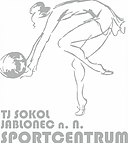 Mistrovství České republiky kadetky starší Jablonec nad Nisou, 20.5.2018________________________________________________________Rozcvičení8:30 – 8:40		SEVEROČESKÝ KRAJ8:40 – 8:50		PRAHA8:50 – 8:55		JIHOČESKÝ + SEVEROMORAVSKÝ KRAJ9:00 – 9:05		ZÁPADOČESKÝ KRAJ9:05 – 9:15		VYSOČINA + VÝCHODOČESKÝ9:15 – 9:25		JIHOMORAVSKÝ KRAJ